2019 Des Moines Holiday Boutique Order Form
On-Site Storage SpaceTOTAL AMOUNT DUE FOR ITEMS LISTED ABOVE:$__________________________________Company: _______________________________________________________Street: ___________________________________________________________City: _____________________________ State: _____   Zip: __________Contact: _________________________________________________________ Please fill out the credit card authorization form and either email to Andrea Acebey at andreaa@mpeshows.comor fax to 515-244-0407.*Restocking will be available to all exhibitors from 8:00 a.m. – 10:00 a.m. on Friday, Nov. 2nd, Sat., Nov. 3rd and Sun., Nov. 4th through the Main Entrance at 5th Street (Consumer Entrance) regardless if storage is rented.Credit Card Authorization Form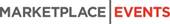 666 Walnut Street Suite 1506Des Moines, Iowa 50309                                                                  Direct 515-244-6891 | Fax 515-244-0407Date: __________Company Name:_________________________________________________________________Booth #:___________Name on Card:___________________________________________________________________Card Type:	_____VISA	_____MasterCard	_____AMEXCredit Card #:____________________________________________________________________Exp. Date:_________________________________________________________________________
Billing Address:_____________________________________________________________________Amount to be Charged:____________________________________________________________I hereby acknowledge and approve the dollar amount of the charge indicated.X___________________________________________________________________________________SPECIAL INSTRUCTIONS:__________________________________________________________________________________________________________________________________________________________________________